ZDALNE NAUCZANIE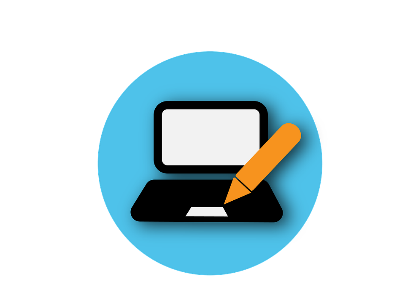 ANKIETA DLA RODZICÓWCzy jest Pan/Pani zadowolona z form kształcenia na odległość stosowanych przez nauczycieli? Czy Pani/Pana dziecko zgłasza niezadowolenie lub kłopoty, uwagi dotyczące nauczania zdalnego realizowanego przez nauczycieli?Co powinno ulec zmianie? Proszę o podanie konkretnych uwag 
i propozycji zmian.………………………………………………………………………………………………………………………………………………………………………………………………………………………………………………………………………………………………………………………………………………………………………………………………………………………………………………………………………………………………………………………………………………………………………………